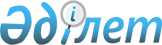 О внесении изменений в решение акима Бокейординского района от 28 февраля 2014 года № 4 "Об образовании избирательных участков на территории Бокейординского района"
					
			Утративший силу
			
			
		
					Решение акима Бокейординского района Западно-Казахстанской области от 27 октября 2015 года № 13. Зарегистрировано Департаментом юстиции Западно-Казахстанской области 10 ноября 2015 года № 4138. Утратило силу решением акима Бокейординского района Западно-Казахстанской области от 2 ноября 2020 года № 14
      Сноска. Утратило силу решением акима Бокейординского района Западно-Казахстанской области от 02.11.2020 № 14 (вводится в действие по истечении десяти календарных дней после дня первого официального опубликования).

      Примечание РЦПИ.

      В тексте документа сохранена пунктуация и орфография оригинала.

      Руководствуясь Конституционным законом Республики Казахстан от 28 сентября 1995 года "О выборах в Республике Казахстан", Законом Республики Казахстан от 23 января 2001 года "О местном государственном управлении и самоуправлении в Республике Казахстан", по согласованию с Бокейординской районной территориальной избирательной комиссией, аким района РЕШИЛ:

      1. Внести в решение акима Бокейординского района от 28 февраля 2014 года № 4 "Об образовании избирательных участков на территории Бокейординского района" (зарегистрированное в Реестре государственной регистрации нормативных правовых актов за № 3447, опубликованное 12 апреля 2014 года в газете "Орда жұлдызы") следующие изменения:

      в приложении к указанному решению:

      избирательный участок № 58 изложить в новой редакции:

      "Избирательный участок № 58

      Местонахождение: село Ажен, здание сельского клуба.

      Граница: село Ажен, зимовки Мағзом, Терек, Мұқат, Қосжан, Қарақұл, Әпет, улица М.Маметовой в селе Бисен, зимовки Үшқұдық, Комплекс.";

      избирательный участок № 60 изложить в новой редакции:

      "Избирательный участок № 60

      Местонахождение: село Хан Ордасы, улица Жангирхана, дом 37, здание сельского дома культуры.

      Граница: село Хан Ордасы и западная сторона улицы А.Оразбаевой в селе Хан Ордасы.";

      избирательный участок № 65 изложить в новой редакции:

      "Избирательный участок № 65

      Местонахождение: село Бисен, улица Б. Жанекешева, дом 18, здание сельского дома культуры.

      Граница: село Бисен (за исключением улицы М. Маметовой в селе Бисен и зимовки Үшқұдық, Комплекс).";

      избирательный участок № 75 изложить в новой редакции:

      "Избирательный участок № 75

      Местонахождение: село Сайхин, улица Урдинская, дом 32, здание государственного учреждения "Отдел ветеринарии Бокейординского района".

      Граница: село Сайхин, улицы Азербаева, Урдинская, Жанекешова, Тайманова, Бейбiтшiлiк, Казахстана, Чагирова, Х. Чурина, Абая и жители Подстанции, Машдвора, Аэропорта.".

      2. Государственному учреждению "Аппарат акима Бокейординского района" обеспечить государственную регистрацию настоящего решения в органах юстиции, его официальное опубликование в информационно-правовой системе "Әділет" и в средствах массовой информации.

      3. Оповестить избирателей об изменениях в избирательных участках на территории Бокейординского района через средства массовой информации.

      4. Контроль за исполнением настоящего решения возложить на заместителя акима района Кайргалиеву Л. Т.

      5. Настоящее решение вводится в действие со дня первого официального опубликования.
      "СОГЛАСОВАНО"
Председатель Бокейординской
районной территориальной
избирательной комиссии
___________________ Айткалиев Е. Ж.
27.10.2015 г.
					© 2012. РГП на ПХВ «Институт законодательства и правовой информации Республики Казахстан» Министерства юстиции Республики Казахстан
				
      Аким района

Н. Рахимжанов
